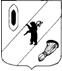 КОНТРОЛЬНО-СЧЕТНАЯ КОМИССИЯ ГАВРИЛОВ-ЯМСКОГО МУНИЦИПАЛЬНОГО РАЙОНА                                    152240, Ярославская область, г. Гаврилов-Ям, ул. Советская, д. 51___________________________________________________________________________________Заключение  на проект  решения Муниципального Совета   Великосельского сельского поселения«О  бюджете Великосельского сельского поселенияна 2018 год и плановый период 2019 и 2020 годов»г. Гаврилов-Ям                                                                                    21.12.2017г. 	Заключение Контрольно-счетной комиссии Гаврилов-Ямского муниципального района на проект  решения Муниципального Совета Великосельского сельского поселения  «О  бюджете Великосельского сельского поселения на 2018 год и плановый период 2019 и 2020 годов» подготовлено в соответствии с требованиями Бюджетного кодекса Российской Федерации, Положения «О бюджетном процессе в Великосельском сельском поселении», утвержденного Муниципальным Советом от 18.11.2013г. №28  и Положения «О Контрольно-счетной комиссии Гаврилов-Ямского муниципального района», утвержденного Решением Собрания представителей Гаврилов-Ямского муниципального района  от 20.12.2012г. № 35.1. Общие положения      1.1.  Проект решения Муниципального Совета Великосельского сельского поселения  «О  бюджете Великосельского сельского поселения на 2018 год и плановый период 2019 и 2020 годов» (далее - проект бюджета)  составляется и утверждается сроком на три года (очередной финансовый год и плановый период), что соответствует п.4 ст.169 Бюджетного кодекса Российской Федерации и п.1 ст.4 Положения о бюджетном процессе в Великосельском сельском поселении (далее Положение).          Проект  решения Муниципального Совета Великосельского сельского поселения  «О  бюджете Великосельского сельского поселения на 2018 год»    (далее – проект решения) внесен на рассмотрение  Муниципального Совета Великосельского сельского поселения 14.11.2017г.,  в сроки  установленные ч.1 ст.185 БК РФ, п.3 ст.33  Положения.          Направлен в Контрольно-счетную комиссию Гаврилов-Ямского муниципального района (далее - Контрольно-счетная комиссия) 15.11.2017г. (письмо от 14.11.2017 г. № 624).         Проверкой соблюдения сроков внесения проекта бюджета на рассмотрение представительным органом муниципального образования, предусмотренных ст.185 БК РФ, и сроков представления Проекта бюджета, документов и материалов, представляемых одновременно с ним в Контрольно-счетную комиссию, нарушений не установлено.В соответствии с п.5 ст.29 Положения о бюджетном процессе в Великосельском сельском поселении, одновременно с проектом решения о бюджете в Муниципальный Совет представляются документы и материалы, предусмотренные ст.184.2 БК РФ. На рассмотрение Муниципального Совета представлены следующие документы и материалы:пояснительная записка к проекту бюджета; приложения к пояснительной записке с распределением бюджетных ассигнований по разделам и подразделам классификации расходов бюджетов;постановление Администрации Великосельского сельского поселения от 08.09.2017г. №94/1 «Об утверждении основных направлений бюджетной и налоговой политики Великосельского сельского поселения на 2018 год и на плановый период 2019 и 2020 годов»;постановление Администрации Великосельского сельского поселения от 14.08.2017г. №89/1 об утверждении «Прогноза социально-экономического развития Великосельского сельского поселения на 2018 и плановый период до 2020 г.»;постановление Администрации Великосельского сельского поселения от 11.10.2017 №128/1 «Об утверждении среднесрочного финансового плана Великосельского сельского поселения на 2018-2020 годы»;оценка ожидаемого исполнения бюджета Великосельского сельского поселения за 2017 год;постановление Великосельского сельского поселения от 03.08.2017 г. №82/1 «Об утверждении Плана разработки бюджета Великосельского сельского поселения на 2018 год и на плановый период 2019 и 2020 годов и среднесрочного финансового плана до 2020 года»;распоряжение Администрации Великосельского сельского поселения от 14.11.2017г. №37 «Об утверждении Перечня и кодов целевых статей расходов бюджета Великосельского сельского поселения»;постановление Администрации Великосельского сельского поселения от 25.09.2017г. №107 «Об утверждении порядка формирования и ведения реестра источников доходов бюджета Великосельского сельского поселения»;реестр источников доходов бюджета Великосельского сельского поселения;постановление Администрации Великосельского сельского поселения от 07.11.2013 №206 «Об утверждении порядка разработки, реализации и оценки эффективности муниципальных программ Великосельского сельского поселения».        Перечень документов и материалов, представленных одновременно с проектом бюджета, по своему составу и содержанию соответствуют требованиям ст.184.2 Бюджетного кодекса Российской Федерации, п.5 ст.33 Положения о бюджетном процессе в Великосельском  сельском поселении.1.2. Согласно ст.33 Бюджетного кодекса соблюден принцип сбалансированности бюджета Великосельского сельского поселения (далее - сельское поселение, поселение), объем предусмотренных бюджетом расходов  соответствует суммарному объему доходов бюджета и поступлений источников финансирования его дефицита.1.3. Значения всех характеристик бюджета, указанных в текстовой части проекта решения о бюджете соответствует значениям этих показателей в табличной части проекта.1.4. Постановлением Администрации Великосельского сельского поселения от 15.11.2017 г. № 154 «О проведении публичных слушаний» определена дата публичных слушаний по обсуждению проекта бюджета на  12.12.2017 года, что соответствует ст.28 Федерального закона от 06.10.2003 № 131-ФЗ «Об общих принципах организации местного самоуправления в Российской Федерации". «Положение о публичных слушаниях» утверждено Муниципальным Советом Великосельского сельского поселения от 21.02.2011г. №2.1.5. Решений о предоставлении налоговых льгот, муниципальных гарантий на 2018 год не принималось.1.6. Проверкой соблюдения  требований статьи 36 БК РФ в части размещения проекта бюджета в средствах массовой информации нарушений не установлено, проект бюджета с приложениями размещен на сайте Администрации Великосельского сельского поселения Ярославской области(www.admvelikoe.ru).2.  Параметры прогноза исходных показателей принятых для составления  проекта   бюджета   на   2018  год и на плановый период 2019-2020 годовВ соответствии со ст.172 БК РФ и п.2 ст.27 Положения составление  проекта   бюджета  Великосельского сельского поселения  основывается:на Бюджетном послании Президента Российской Федерации;на прогнозе социально-экономического развития  Великосельского сельского поселения   на  2018 год и плановый период 2019 -2020 годов;на основных направлениях бюджетной и налоговой политики Великосельского сельского поселения  на  2018 год и плановый период 2019 -2020 годов;на муниципальных программах.Прогноз социально-экономического развития Великосельского сельского поселения  на 2018 год и плановый период  2019-2020 годы одобрен постановлением Администрации  Великосельского сельского поселения  от 14.08.2017 г. № 89/1.        Согласно п.1 ст.169 БК РФ  проект бюджета составляется на основе прогноза социально-экономического развития в целях финансового обеспечения расходных обязательств. Состав прогноза соответствует ст. 173.3, 173.4 БК РФ.       Постановлением  Администрации Великосельского сельского поселения    от 03.08.2017г. №82/1 «Об утверждении Плана разработки бюджета Великосельского сельского поселения  на 2018 год и плановый период 2019 и 2020 годов и среднесрочного финансового плана до 2020 года»,  срок разработки прогноза социально-экономического развития Великосельского сельского поселения  на 2018 год и на плановый период 2019-2020 годов установлен до 15.08.2017г.  Установленные сроки разработки документа соблюдены, что  соответствует  ст. 169 БК РФ.         Согласно ст.37 Бюджетного кодекса принцип достоверности бюджета означает надежность показателей прогноза социально-экономического развития соответствующей территории и реалистичность расчета доходов и расходов бюджета.  Прогноз социально-экономического развития  бюджета  Великосельского сельского поселения  разработан в соответствии с требованиями Бюджетного Кодекса Российской Федерации, Порядка разработки  прогноза социально-экономического развития Ярославской области на 2018 год и плановый период 2019-2020 годы.          Следует отметить, что согласно п.2 ст.23 Положения «О бюджетном процессе в Великосельском сельском поселении», утвержденного  решением Муниципального Совета от 18.11.2013г.  №28(с изменениями) Прогноз социально-экономического развития  бюджета  Митинского сельского поселения  является основой для составления проекта бюджета Великосельского сельского поселения.На основании п.2 ст.173 БК РФ Прогноз социально-экономического развития Российской Федерации, субъекта Российской Федерации, муниципального образования ежегодно разрабатывается в порядке, установленном соответственно Правительством Российской Федерации, высшим исполнительным органом государственной власти субъекта Российской Федерации, местной администрацией. Контрольно-счетная комиссия отмечает, что «Порядок разработки и корректировки прогноза социально - экономического развития  на долгосрочный и среднесрочный периоды» в Великосельском сельском поселении не разработан.Среднесрочный финансовый план Великосельского сельского поселения на 2018-2020 годы, утвержден постановлением Администрации Великосельского сельского поселения  от 11.10.2017г.  №128/1. В плане разработки бюджета поселения установлен срок – до 16.10.2017г. Установленные сроки разработки документа соблюдены, что  соответствует  ст. 169 БК РФ. 3.Основные направления бюджетной и налоговой политики Великосельского сельского поселения  на 2018 год и на плановый период 2019- 2020 годовОсновные направления бюджетной и налоговой политики  Великосельского сельского поселения  на  2018 год и плановый период 2019 -2020 годов определены в соответствии с основными направлениями бюджетной политики, сформулированными в Бюджетном послании Президента Российской Федерации Федеральному собранию, требованиями Бюджетного кодекса Российской Федерации. Основные направления бюджетной и налоговой политики Великосельского сельского поселения на 2018 год и на плановый период 2019 и 2020 годов утверждены постановлением Администрации   Великосельского  сельского поселения  от 08.09.2017г. №94/1.        Постановлением Великосельского сельского поселения  от 03.08.2017  № 82/1 «Об утверждении Плана разработки бюджета Великосельского сельского поселения  на 2018 год и плановый период 2019 и 2020 годов и среднесрочного финансового плана до 2020 года»  срок разработки основных направлений бюджетной и налоговой политики Великосельского сельского поселения  на 2018-2020 год установлен  до 15.09.2017г. Установленные сроки разработки документа соблюдены, что  соответствует  ст. 169 БК РФ.  Основной целью бюджетной политики в Российской Федерации является повышение эффективности расходов и переориентации бюджетных ассигнований в рамках существующих бюджетных ограничений на реализацию приоритетных направлений государственной политики, проведение социально-экономических преобразований, направленных на повышение эффективности деятельности всех участников экономических отношений, достижение измеримых, общественно значимых результатов, наиболее важные из которых установлены указами Президента Российской Федерации от 7 мая 2012 г.Основные направления бюджетной и налоговой политики Великосельского сельского поселения на 2018 год и на плановый период 2019 и 2020 годов определяют стратегию действий Администрации поселения в части доходов, расходов бюджета, межбюджетных отношений и долговой политики. Основная цель - эффективное решение текущих задач и задач развития в соответствии с концепцией социально-экономического развития сельского поселения в условиях ограниченности бюджетных ресурсов.4. Общая характеристика проекта бюджета Великосельского сельского поселения  на 2018 год и плановый период 2019-2020 годов        Пунктами 1,2 проекта решения предлагается утвердить следующие показатели основных характеристик бюджета поселения на 2018 год и плановый период 2019-2020 годов: 1) прогнозируемый общий объем доходов определен:на 2018 год в сумме  24 121,0 тыс. рублей;на 2019 год – 10 337,8 тыс. рублей;на 2020 год – 10 209,9 тыс. рублей.2) общий объем расходов бюджета поселения: на 2018 год в сумме 24 121,0 тыс. рублей;на 2019 год – 10 337,8 тыс. рублей;на 2020 год – 10 209,9 тыс. рублей.3) общий объем дефицита бюджета поселения на 2018 год и на плановый период 2019-2020 годы не прогнозируется.        Пунктом 12 утверждается размер резервных фондов Великосельского  сельского поселения:на 2018 год в сумме 50,0  тыс. рублей,на 2019 год в сумме 50,0 тыс. рублей,на 2020 год в сумме 0 рублей, что не противоречит п. 3 ст. 81 Бюджетного кодекса РФ.Прогнозируемые показатели на 2018 год бюджета поселения представлены в таблице 1.                                                                                                Таблица 1Прогноз основных характеристик бюджета  Великосельского сельского поселения  на 2018 год.                                                                    тыс. рублей          Доходы бюджета поселения на 2018 год планируются в объеме 24 121,0 тыс. рублей, со снижением  по сравнению с ожидаемым исполнением 2017 года на   4 526,1 тыс. рублей  или на 15,8% .         Расходы бюджета поселения на 2018 год планируются в объеме 24 121,0 тыс. рублей, со снижением  по сравнению с ожидаемым исполнением 2017 года на   4 822,4 тыс. рублей  или на 16,7% .5.  Анализ проекта доходной части бюджета Великосельского сельского поселения  на 2018 год и плановый период 2019-2020 годы5.1. Проектом решения утверждено:Приложение №1  «Перечень главных администраторов доходов бюджета и источников финансирования дефицита бюджета Великосельского сельского поселения:857 - Администрация Великосельского сельского поселения, Приложение №2 «Прогнозируемые доходы бюджета Великосельского сельского поселения на 2018 год в соответствии с классификацией доходов бюджетов Российской Федерации »,Приложение №3 «Прогнозируемые доходы бюджета Великосельского сельского поселения на плановый период 2019 и 2020 годов в соответствии с классификацией доходов бюджетов Российской Федерации ».        Доходы  бюджета  поселения  на   2018  год определялись исходя из прогноза социально-экономического развития Ярославской области на 2018 год и плановый период 2019-2020 годы и прогноза социально- экономического развития  Великосельского сельского поселения  на 2018 год и плановый период 2019-2020 гг.,  динамики налоговых поступлений,  а также с учетом изменений, внесенных в федеральное бюджетное и налоговое законодательство и законодательство Ярославской  области.         В проекте бюджета доходы на 2018 год планируются в сумме 24 121,0 тыс. рублей, со снижением  по сравнению с ожидаемым исполнением 2017 года на 4 526,1 тыс. рублей  или на 15,8%.(Приложение 1).         Динамика предлагаемых назначений по доходам бюджета поселения   на 2018 год по видам доходов приведена в таблице 2.	Таблица  2Динамика доходов бюджета Великосельского сельского поселения  на 2018 г.                                                                                                                        тыс. рублейВ 2018 году планируется снижение показателей собственных доходов бюджета (без учета доходов, полученных бюджетов в виде безвозмездных поступлений) на 0,7 % или на 44,6 тыс. рублей по сравнению с ожидаемыми показателями 2017 года.       Безвозмездные поступления в бюджет поселения в 2018 году планируются в размере  17 543,0 тыс. рублей, что на  4 481,5 тыс. рублей (20,3 %) меньше  уровня ожидаемого поступления  в 2017 году.        Всего  доходы поселения на 2018 год запланированы в сумме 24 121,0 тыс. рублей, что ниже уровня ожидаемого поступления на 2017 год  на 15,8% или на 4 526,1 тыс. рублей.   5.2. Налоговые доходы          В бюджете поселения на 2018 год налоговые доходы прогнозируются в сумме 6 478,0 тыс. рублей, что на 131,1 тыс. рублей (на 2%) больше ожидаемого исполнения бюджетных назначений 2017 года.          В структуре налоговых источников доходов  бюджета поселения  на 2018 год наибольший удельный вес составляют налоги на имущество – 70,7 %. Планируемые поступления на 2018 год 4 580,0 тыс. рублей:земельный налог – 4 281,0 тыс. рублей,налог на имущество физических лиц – 299,0 тыс. рублей.        Следующим по объему среди налоговых доходов являются акцизы по подакцизным товарам. Планируемые поступления на 2018 год 1 410,0 тыс. рублей или 98% от ожидаемого поступления за 2017 год.       Прогноз зачисления налога на доходы физических лиц (далее НДФЛ) на 2018 год  - 487,0 тыс. рублей.        Ожидаемое поступление за 2017г. – 0,9 тыс. рублей, на 2018 год, так же как и на плановый период 2019-2020 поступления налога планируется в сумме 1,0 тыс. рублей.        Ожидаемое поступление и прогноз на 2018 г. по единому сельскохозяйственному налогу рассчитаны  исходя из собранной  информации от сельхозпредприятий - плательщиков налога.5.3.  Неналоговые доходы        Неналоговые доходы бюджета поселения на 2018 год прогнозируются в размере 100,0 тыс. рублей, что  на 36,3% (175,7 тыс. рублей) меньше  по сравнению с ожидаемым поступлением 2017 года, на 2019 – 105,0 тыс. рублей, на 2020 год –110,0 тыс. рублей.       Доля неналоговых доходов в общем объеме доходов составит в 2018 году – 0,4%, в 2019 году – 1,0%, в 2020 году – 1,1%.        Структура неналоговых доходов на 2018-2020 гг. по источникам поступлений представлена в таблице 3.Таблица 3Структура неналоговых доходов на 2018-2020 гг. по источникам поступлений                                                                                         тыс. рублей5.4.  Безвозмездные поступления сельского поселенияБезвозмездные поступления проектом бюджета на 2018 год запланированы в сумме 17 543,0 тыс. рублей, что на 4 481,5 тыс. рублей (20,3 %) меньше показателей ожидаемого исполнения за 2017 год и состоят из:дотации – 14 537,0 тыс. рублей;субсидии – 1 913,8 тыс. рублей;субвенции – 194,7 тыс. рублей;иные межбюджетные трансферты – 897,5 тыс. рублей. Контрольно-счетной комиссией проведен сравнительный анализ показателей безвозмездных поступлений по годам проекта бюджета (Таблица 4).Таблица 4Анализ показателей безвозмездных поступлений по годам проекта бюджета                                                                                                тыс. рублейПроектом бюджета безвозмездные поступления в виде дотаций, субсидий, субвенций и иных межбюджетных трансфертов в доход бюджета Великосельского сельского поселения на 2018 год и на плановый период 2019-2020 годов запланированы:в 2018 году в объёме 17 543,0 тыс. рублей, что на 20,3 % или 4 481,5 тыс. рублей ниже ожидаемого исполнения бюджета 2017 года;в 2019 году в сумме 3 453,7 тыс. рублей со значительным уменьшением к 2018 году на 80,3 % или 14 089,3 тыс. рублей.в 2020 году в объёме 2 368,9 тыс. рублей, что на 31,4% или 1 084,8 тыс. рублей ниже показателей 2019 года.Суммы безвозмездных поступлений будут уточнены на основании уведомлений областного бюджета, т.к. в проекте областного бюджета имеются нераспределенные по поселениям субсидии и субвенции.5.5. Реест источников доходовВ соответствии со ст.47.1 Бюджетного кодекса Российской Федерации, постановлением Правительства Российской Федерации от 31.08.2016 №868 «О порядке формирования и ведения перечня источников доходов Российской Федерации», постановлением Правительства Ярославской области от 16.03.2017 №204-п «О формировании и ведении реестров источников доходов областного бюджета и бюджета Территориального фонда обязательного медицинского страхования Ярославской области и предоставлении реестров источников доходов бюджетов муниципальных образований области и реестра источников доходов бюджета Территориального фонда обязательного медицинского страхования Ярославской области», руководствуясь ст.27 Устава Великосельского сельского поселения разработан  «Порядок формирования и ведения реестра источников доходов бюджета Великосельского сельского поселения», утвержденный постановлением Администрации Великосельского сельского поселения от 25.09.2017 г. №107.         Формирование и ведение реестров источников доходов бюджетов субъектов Российской Федерации, реестров источников доходов бюджетов территориальных государственных внебюджетных фондов и реестров источников доходов местных бюджетов в соответствии с п.7 ст.47.1 Бюджетного кодекса Российской Федерации должно осуществляться в установленном порядке, начиная с 1 января 2017 года.                    Согласно ст.184.2 Бюджетного кодекса РФ, реестр источников доходов предоставлен одновременно с проектом решения о бюджете Великосельского сельского поселения на 2018 год и плановый период  2019 и 2020 годов.Контрольно-счетная комиссия отмечает, что в соответствии с Бюджетным кодексом Российской Федерации, Федеральным законом от 06.10.2003 №131-ФЗ «Об общих принципах организации местного самоуправления в Российской Федерации», в целях определения правовых основ содержания и механизма осуществления бюджетного процесса, в сельском поселении следует внести изменения в бюджетный процесс Великосельского сельского поселения - добавить статью «Реестр источников доходов бюджета Великосельского сельского поселения».Сумма доходов по реестру источников доходов бюджета Великосельского сельского поселения  на 2018 год равна сумме прогнозируемых доходов бюджета Великосельского сельского поселения на 2018 год в соответствии с классификацией доходов бюджетов Российской Федерации (Приложение 2 к проекту решения Муниципального Совета Великосельского сельского поселения), что не противоречит п.11 Постановления Правительства РФ от 31.08.2016 N 868 (ред. от 19.10.2017) "О порядке формирования и ведения перечня источников доходов Российской Федерации" (вместе с "Правилами формирования и ведения перечня источников доходов Российской Федерации", "Общими требованиями к составу информации, порядку формирования и ведения реестра источников доходов Российской Федерации, реестра источников доходов федерального бюджета, реестров источников доходов бюджетов субъектов Российской Федерации, реестров источников доходов местных бюджетов и реестров источников доходов бюджетов государственных внебюджетных фондов").6.  Анализ проекта расходной части бюджета Великосельского  сельского поселения на 2017 год и на плановый период 2018-2019 годы6.1. Проектом решения расходы бюджета поселения планируются в сумме:на 2018 год – 24 121,0 тыс. рублей;  на 2019 год – 10 337,8 тыс. рублей;на 2020 год – 10 209,9 тыс. рублей.        В 2018 году планируется снижение объема расходов бюджета поселения по сравнению с ожидаемым исполнением 2017 года на   4 822,4 тыс. рублей  или на 16,7%  (Приложение 2). В соответствии с Федеральным законом от 07.05.2013 № 104-ФЗ «О внесении изменений в Бюджетный кодекс Российской Федерации и отдельные законодательные акты Российской Федерации в связи с совершенствованием бюджетного процесса» расходная часть бюджета поселения на 2018 – 2020 годы сформирована в рамках муниципальных программ  (далее – программы).На реализацию муниципальных программ Великосельского сельского поселения  запланировано – 16 470,2 тыс. рублей, непрограммные расходы составят  - 7 650,8 тыс. рублей.Уменьшение бюджетных ассигнований на 2018 год, по сравнению с ожидаемым исполнением за 2017 год, планируется по следующим направлениям:национальная экономика – на 39% или 2 699,4 тыс. рублей ;жилищно-коммунальное хозяйство – на 31,8% или 2 202,9 тыс. рублей;образование – на 33,3% или 19 тыс. рублей;культура, кинематография – на 20,4% или 1 456,7 тыс. рублей;социальная политика – на 51,2% или 366,9 тыс. рублей;Следует отметить, что в течение финансового года плановые расходы по таким разделам, как «жилищно-коммунальное хозяйство», «социальная политика» и т.д. имеют тенденцию к увеличению по мере поступления дополнительных средств из районного бюджета. Рост расходов на 2018 год по сравнению с ожидаемым исполнением за 2017 год, планируется по следующим направлениям:общегосударственные вопросы – на 28,7% или 1 896,1 тыс. рублей;национальная оборона – на 7,7% или 14 тыс. рублей;физическая культура и спорт – на 70,4% или 12,4 тыс. рублей.Показатели расходов по разделу 0300 «Национальная безопасность и правоохранительная деятельность» планируется сохранить на уровне 2017 года и составят 398,9 тыс. рублей.6.2. Анализ формирования бюджета  Великосельского сельского поселения на 2018 год в программном форматеАнализ формирования бюджета поселения в программном формате осуществлен исходя из проекта Решения о бюджете, пояснительной записки (объемы бюджетных ассигнований), представленных одновременно с проектом решения, паспортов муниципальных программ, проектов изменений в паспорта муниципальные программы.Требования п.2 ст.172 Бюджетного кодекса РФ  (в ред. Федерального закона от 26.04.2007 № 63-ФЗ) устанавливают, что составление проекта бюджета основывается, в том числе и на госпрограммах (муниципальных программах).         В соответствии с Бюджетным кодексом Российской Федерации проект бюджета Великосельского сельского поселения  на 2018 год сформирован в программной структуре расходов на основе 7(семи) муниципальных программ.         Все 7 муниципальных программы  утверждены нормативно-правовым актом Администрации Великосельского сельского поселения и  предусмотрены Перечнем, утвержденным  Постановлением  Администрации сельского поселения от 05.12.2016г. №423/1, который является основным нормативно-правовым актом  для формирования программного бюджета на 2018-2020 годы.Разработка муниципальных программ регулируется Порядком разработки, реализации  и оценки эффективности  муниципальных программ Великосельского сельского поселения, утвержденным  постановлением Администрации Великосельского сельского поселения от 07.11.2013г. № 206, что соответствует ст.179 БК РФ.          Паспорта муниципальных программ соответствуют  форме, утвержденной Приложением к Порядку разработки и реализации муниципальных программ Великосельского сельского поселения.        Контрольно-счетная комиссия отмечает, что при сравнительном анализе Перечня утвержденных муниципальных программ и программ, включенных в Приложение 4 к проекту бюджета  показал, выявлено следующее расхождение:Согласно приложению 4 к проекту бюджета «Расходы бюджета Великосельского сельского поселения  по целевым статьям (государственным программам и непрограммным направлениям деятельности) и группам видов расходов классификации расходов бюджетов Российской Федерации на 2018 год» программная часть бюджета поселения  на 2018 год запланирована в сумме 16 470,2 тыс. рублей, что составляет 68,3 % от всех расходов бюджета поселения.          При сравнительном анализе плановых потребностей в бюджетных средствах, приведенных в паспортах муниципальных программ и  плановых бюджетных ассигнований, предлагаемых проектом бюджета (Приложение 4) выявлено расхождение:       Контрольно-счетная комиссия отмечает, что в соответствии пункта 2 статьи 172 Бюджетного кодекса РФ  (в ред. Федерального закона от 26.04.2007 № 63-ФЗ) составление проектов бюджетов основывается на муниципальных программах (проектах муниципальных программ).6.3. Перечень кодов целевых статей расходов при формировании бюджета Администрации Великосельского сельского поселения (далее Перечень), в соответствии со ст.21,154 Бюджетного кодекса РФ, п.4.1. Приказа Минфина России от 01.07.2013 № 65н «Об утверждении Указаний о порядке применения бюджетной классификации Российской Федерации», утвержден Постановлением  Администрации Великосельского сельского поселения от 14.11.2017 г.  № 37.         При  сравнительном анализе кодов целевых статей расходов в Приложении 4 к проекту бюджета  и кодов в утвержденном Перечне установлены несоответствия:6.4. Анализ ведомственной структуры расходов, показывает, что в 2018 году расходы бюджета поселения будет осуществлять 1 главный распорядитель бюджетных средств – Администрация Великосельского сельского поселения.В нарушение ст.6 Бюджетного Кодекса РФ в Приложениях № 6, № 7 к проекту бюджета на 2018 год и на  плановый период 2019- 2020 годов в ведомственной структуре расходов бюджета поселения отсутствует распределение бюджетных ассигнований, предусмотренных законом (решением) о бюджете, по главным распорядителям бюджетных средств, разделам, подразделам, целевым статьям, группам (группам и подгруппам) видов расходов бюджетов либо по главным распорядителям бюджетных средств, разделам, подразделам и (или) целевым статьям (государственным (муниципальным)программам и непрограммным направлениям деятельности), группам (группам и подгруппам) видов расходов классификации расходов бюджетов.6.5.  Расходы на содержание органов местного самоуправления поселения на 2018 год запланированы в сумме 4 420,0 тыс. рублей (сумма по разделу, подразделу 0102, 0103, 0104, 0106).          Контрольно-счетная комиссия отмечает, что в постановлении Правительства Ярославской области от 24.09.2008г. №512-п (в действующей редакции) нормативы расходов на содержание органов местного самоуправления городских и сельских поселений Ярославской области для Великосельского сельского поселения установлены в размере 4 420,0 тыс. рублей.6.6. Резервные фонды.В соответствии со ст.81 БК РФ проектом бюджета установлен резервный фонд Администрации поселения:на 2018 год в размере  50,0 тыс. рублей;на 2018 год установлен в размере 50,0 тыс. рублей;на 2019 год установлен в размере 0 рублей, что в соответствии с требованиями ч. 3 указанной статьи не превышает 3% общего объема расходов. В соответствии с п.4 ст.81 БК РФ средства резервного фонда направляются на финансовое обеспечение непредвиденных расходов, в том числе на проведение аварийно-восстановительных работ и иных мероприятий, связанных с ликвидацией последствий стихийных бедствий и других чрезвычайных ситуаций.7. Результаты проверки и анализа соблюдения порядка применения бюджетной классификации Российской Федерации.В Проекте бюджета доходы и расходы бюджета, источники финансирования дефицита бюджета сгруппированы в соответствии с Приказом Минфина России от 01.07.2013 №65н «Об утверждении Указаний о порядке применения бюджетной классификации Российской Федерации».В соответствии со статьями 21,154 Бюджетного кодекса РФ, п.4.1. Приказа Минфина России от 01.07.2013 № 65н «Об утверждении Указаний о порядке применения бюджетной классификации Российской Федерации» Распоряжением  Администрации Великосельского сельского от 14.11.2017г. №37 утвержден Порядок формирования целевых статей расходов бюджета и Перечень кодов целевых статей расходов бюджета Великосельского сельского поселения.  При  анализе кодов целевых статей расходов в Приложении 4 к проекту бюджета  и кодов в утвержденном Перечне установлены несоответствия.Выводы: Перечень документов и материалов, представленных одновременно с проектом бюджета, по своему составу и содержанию соответствуют требованиям ст.184.2 Бюджетного кодекса Российской Федерации, п.5 ст.33 Положения о бюджетном процессе в Великосельском  сельском поселении.Постановлением Администрации Великосельского сельского поселения от 15.11.2017 г. № 154 «О проведении публичных слушаний» определена дата публичных слушаний по обсуждению проекта бюджета на  12.12.2017 года.Проверкой соблюдения  требований статьи 36 БК РФ в части размещения проекта бюджета в средствах массовой информации нарушений не установлено, проект бюджета с приложениями размещен на сайте Администрации Великосельского сельского поселения Ярославской области(www.admvelikoe.ru).Прогноз социально-экономического развития Великосельского сельского поселения  на 2018 год и плановый период  2019-2020 годы одобрен постановлением Администрации  Великосельского сельского поселения  от 14.08.2017 г. № 89/1.На основании п.2 ст.173 БК РФ Прогноз социально-экономического развития Российской Федерации, субъекта Российской Федерации, муниципального образования ежегодно разрабатывается в порядке, установленном соответственно Правительством Российской Федерации, высшим исполнительным органом государственной власти субъекта Российской Федерации, местной администрацией. Контрольно-счетная комиссия отмечает, что «Порядок разработки и корректировки прогноза социально - экономического развития  на долгосрочный и среднесрочный периоды» в Великосельском сельском поселении не разработан.Среднесрочный финансовый план Великосельского сельского поселения на 2018-2020 годы, утвержден постановлением Администрации Великосельского сельского поселения  от 11.10.2017г.  №128/1.Основные направления бюджетной и налоговой политики Митинского сельского поселения на 2018 год и на плановый период 2019 и 2020 годов утверждены постановлением Администрации   Великосельского  сельского поселения  от 08.09.2017г. №94/1.Прогнозируемый общий объем доходов   определен на 2018 год в сумме  24 121,0 тыс. рублей.Общий объем расходов бюджета поселения на 2018 год запланирован в сумме 24 121,0 тыс. рублей.Общий объем дефицита бюджета поселения на 2018 год и на плановый период 2019-2020 годы не прогнозируется.Размер резервных фондов Администрации Великосельского сельского поселения на 2018 год  определен в сумме  50,0  тыс. рублей.Верхний предел муниципального долга, пределы муниципального долга и объемы расходов по обслуживанию долга на 2018 год и плановый период 2019-2020 годы не установлены.В соответствии со статьей 47.1 Бюджетного кодекса Российской Федерации разработан «Порядок формирования и ведения реестра источников доходов бюджета Великосельского сельского поселения», утвержденный постановлением Администрации Великосельского сельского поселения от 25.09.2017 г. №107.Согласно статье 184.2 Бюджетного кодекса РФ, реестр источников доходов предоставлен одновременно с проектом решения о бюджете Великосельского сельского поселения на 2018 год и плановый период  2019 и 2020 годов.Контрольно-счетная комиссия отмечает, что в соответствии с Бюджетным кодексом Российской Федерации, Федеральным законом от 06.10.2003 №131-ФЗ «Об общих принципах организации местного самоуправления в Российской Федерации», в целях определения правовых основ содержания и механизма осуществления бюджетного процесса, в сельском поселении следует внести изменения в бюджетный процесс Великосельского сельского поселения.В соответствии с Бюджетным кодексом Российской Федерации проект бюджета Великосельского сельского поселения  на 2018 год сформирован в программной структуре расходов на основе 7(семи) муниципальных программ. Все 7 муниципальных программы  утверждены нормативно-правовым актом Администрации Великосельского сельского поселения и  предусмотрены Перечнем, утвержденным  Постановлением  Администрации сельского поселения от 05.12.2016г. №423/1, который является основным нормативно-правовым актом  для формирования программного бюджета на 2018-2020 годы.Контрольно-счетная комиссия отмечает, что при сравнительном анализе Перечня утвержденных муниципальных программ и программ, включенных в Приложение 4 к проекту бюджета, выявлено расхождение.При сравнительном анализе плановых потребностей в бюджетных средствах, приведенных в паспортах муниципальных программ и  плановых бюджетных ассигнований, предлагаемых проектом бюджета (Приложение 4) выявлено расхождение.Перечень кодов целевых статей расходов при формировании бюджета Администрации Великосельского сельского поселения (далее Перечень, в соответствии со ст.21,154 Бюджетного кодекса РФ, п.4.1. Приказа Минфина России от 01.07.2013 № 65н «Об утверждении Указаний о порядке применения бюджетной классификации Российской Федерации», утвержден Постановлением  Администрации Великосельского сельского поселения от 14.11.2017 г.  № 37.В нарушение  статьи 21 Бюджетного кодекса РФ, п.4.1. Приказа Минфина России от 01.07.2013 № 65н «Об утверждении Указаний о порядке применения бюджетной классификации Российской Федерации» при  анализе кодов целевых статей расходов в Приложении № 4 к проекту бюджета  и кодов в утвержденном Перечне установлены расхождения по кодам КЦК.  В нарушение статьи 6 Бюджетного Кодекса РФ в Приложениях № 6, № 7 к проекту бюджета на 2018 год и на  плановый период 2019- 2020 годов в ведомственной структуре расходов бюджета поселения отсутствует распределение бюджетных ассигнований, предусмотренных законом (решением) о бюджете, по главным распорядителям бюджетных средств, разделам, подразделам, целевым статьям, группам (группам и подгруппам) видов расходов бюджетов либо по главным распорядителям бюджетных средств, разделам, подразделам и (или) целевым статьям (государственным (муниципальным) программам и непрограммным направлениям деятельности), группам (группам и подгруппам) видов расходов классификации расходов бюджетов.Предложения:Разработать «Порядок разработки и корректировки прогноза социально - экономического развития  на долгосрочный и среднесрочный периоды» в Великосельском сельском поселении на основании п.2 ст.173 БК РФ.Внести изменения в Бюджетный процесс Великосельского сельского поселения в соответствии с Бюджетным кодексом Российской Федерации, Федеральным законом от 06.10.2003 №131-ФЗ «Об общих принципах организации местного самоуправления в Российской Федерации», в целях определения правовых основ содержания и механизма осуществления бюджетного процесса.Устранить нарушения и расхождения при разработке Приложения 4 «Расходы бюджета Великосельского сельского поселения по целевым статьям (Государственным программам и непрограммным направления деятельности) и группам видов расходов классификации расходов бюджетов Российской Федерации на 2018 год».Рекомендации:         Рекомендовать  Муниципальному Совету Великосельского сельского поселения  «О бюджете Великосельского  сельского поселения на 2018 год и на плановый период  2019 и 2020 годов» к принятию с учетом изложенных замечаний и предложений. Наименование показателяОжидаемое исполнение 2017 год2018 годРостРост в %Доходы28647,124121-4526,1-15,8Расходы28943,424121-4822,4-16,7Дефицит (-)/Профицит (+)-296,30296,3Уровень дефицита/профицита, %-1,00,0ПоказателиДейств.редакция на 2017 годОжид. исполнение 2017 г.Проект бюджета 2018 г.Рост(+)Рост(+)123456Собственные доходы бюджета, в т.ч. 6686,36622,66578-44,6-0,7В % к предыдущему году99,099,3Налоговые доходы бюджета6586,36346,96478131,12,1В % к уровню предыдущего года96,4102,1Неналоговые доходы бюджета100275,7100-175,7-63,7В % к уровню предыдущего года275,736,3Безвозмездные поступления22334,922024,517543-4481,5-20,3В % к уровню предыдущего года98,679,7ВСЕГО доходов:29021,228647,124121-4526,1-15,8В % к уровню предыдущего года98,784,2наименованиеожидаемое исполнение за 2017 г.проектпроектпроектнаименованиеожидаемое исполнение за 2017 г.2018 г.2019 г.2020г.12367Доходы от использования имущества, находящегося в государственной и муниципальной собственности130,7505050Доходы от оказания платных услуг (работ) и компенсации затрат государства45505560Доходы от продажи материальных и нематериальных активов100всего неналоговых доходов275,7100105110наименование2017 ожид.исполнение2018 план2019 план2020 планотклонениеотклонениеотклонениенаименование2017 ожид.исполнение2018 план2019 план2020 план2018/20172019/20182020/2019дотации 139921453732572165545-11280-1092субсидии6854,51913,8-4940,7-1913,80субвенции180,5194,7196,7203,914,227,2иные межбюджетные трансферты897,5897,50-897,50прочие безвозмездные поступления100-10000всего безвозмездных поступлений22024,5175433453,72368,9-4481,5-14089,3-1084,8кодНаименование целевой программы и основных мероприятий, входящих в состав муниципальной программыНаименование целевой программы и основных мероприятий, входящих в состав муниципальной программыкодВ перечне муниципальных программВ приложении 4 к проекту бюджета10МЦП «По обеспечению первичной мер пожарной безопасности на территории Великосельского сельского поселения»МЦП «По обеспечению первичной пожарной безопасности на территории Великосельского сельского поселения Гаврилов-Ямского муниципального района»Наименование муниципальной программыПлановые потребности в бюджетных средствах (тыс. рублей)Плановые потребности в бюджетных средствах (тыс. рублей)Наименование муниципальной программыВ паспорте муниципальной программыВ приложении 4Комплексное развитие транспортной инфраструктуры Великосельского сельского поселения4 171,34 221,3Код целевой классификациинаименование кодов целевых статей расходовнаименование кодов целевых статей расходовКод целевой классификациив Приложении 4 к проекту бюджетав утвержденном Перечне11.0.00.00000Муниципальная программа «Развитие культуры в Великосельском сельском поселении»Муниципальная программа «Развитие культуры Великосельского сельского поселения»11.3.05.17480Расходы в области физической культуры и спортаМероприятия в области физической культуры и спорта24.1.01.10270Межбюджетные трансферты на содержание межпоселенческих дорогРасходы на содержание межпоселенческих дорог36.1.00.00000Ведомственная целевая программа «Управление финансами и создание условий для эффективного управления муниципальными финансами» Ведомственная целевая программа «Управление финансами и создание условий для эффективного управления муниципальными финансами в Великосельском сельском поселении»50.0.00.51180Субвенция на осуществление первичного воинского учета на территориях, где отсутствуют военные комиссариатыСубвенция на осуществление первичного воинского учета на территориях, где отсутствуют военные комиссариатыПредседатель Контрольно-счетной комиссии Гаврилов-Ямского муниципального района                                     (должность)_____________             (подпись)                           М.П.       Е.Р. Бурдова                          (Ф.И.О.)Инспектор Контрольно-счетной комиссии Гаврилов-Ямского муниципального района                                     (должность)_____________             (подпись)       А.Р. Федорова                          (Ф.И.О.)С заключением Контрольно-счетной комиссии ознакомлен(а)____________             (подпись)__________________                         (Ф.И.О.)«__»__________20__г.